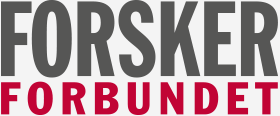 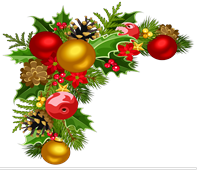 Til Forskerforbundets medlemmer ved UiSVelkommen til julemøte og OU-seminar med middag.Tid: Mandag 6.desember 2021, kl.14.00 – ca. 20.00Sted: Hotell Victoria, Stavanger Tema: Akademisk frihet og ytringsfrihet14:00		Kaffe/te/frukt/lapper. Velkommen v/styret FF/UIS14:15		Rektor Klaus Mohn, UiSYtringsfrihet ved UiS 14:45		Jon Idding, Forskerforbundet Undersøkelser om ytringsfrihet og akademisk frihet i UH-sektoren15:30		Beinstrekk m/kaffe/te/frukt15:45		Lars Fredrik Händler Svendsen, UiBYtringsfrihet og akademisk frihet 16:45		Beinstrekk m/kaffe/te/frukt17:00		Svein Tuastad, UiSAkademisk frihet og institusjonell styringsrett v/UiS17:45		Avslutning på året og aperitiff 18:00		JulemiddagPåmelding til forskerforbundet@uis.no innen 25. november 2021Med hilsen fra Styret i Forskerforbundet ved UiSwww.forskerforbundet.no/UiS